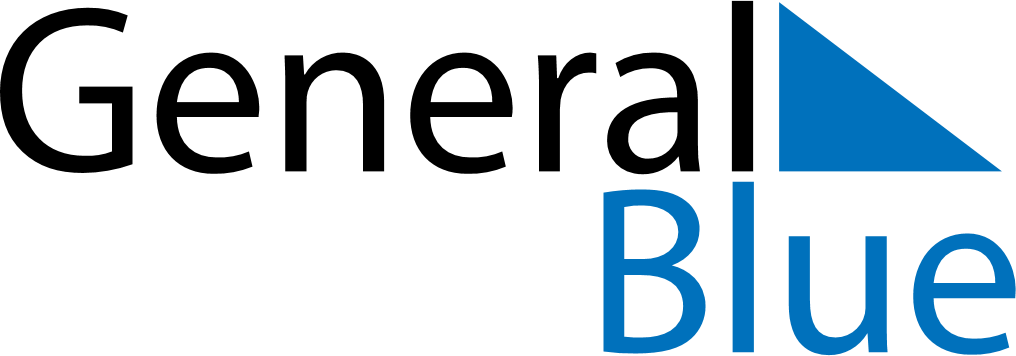 June 2024June 2024June 2024June 2024June 2024June 2024June 2024Urjala, Pirkanmaa, FinlandUrjala, Pirkanmaa, FinlandUrjala, Pirkanmaa, FinlandUrjala, Pirkanmaa, FinlandUrjala, Pirkanmaa, FinlandUrjala, Pirkanmaa, FinlandUrjala, Pirkanmaa, FinlandSundayMondayMondayTuesdayWednesdayThursdayFridaySaturday1Sunrise: 4:03 AMSunset: 10:44 PMDaylight: 18 hours and 40 minutes.23345678Sunrise: 4:01 AMSunset: 10:46 PMDaylight: 18 hours and 44 minutes.Sunrise: 4:00 AMSunset: 10:47 PMDaylight: 18 hours and 47 minutes.Sunrise: 4:00 AMSunset: 10:47 PMDaylight: 18 hours and 47 minutes.Sunrise: 3:58 AMSunset: 10:49 PMDaylight: 18 hours and 50 minutes.Sunrise: 3:57 AMSunset: 10:51 PMDaylight: 18 hours and 53 minutes.Sunrise: 3:56 AMSunset: 10:52 PMDaylight: 18 hours and 56 minutes.Sunrise: 3:54 AMSunset: 10:54 PMDaylight: 18 hours and 59 minutes.Sunrise: 3:53 AMSunset: 10:56 PMDaylight: 19 hours and 2 minutes.910101112131415Sunrise: 3:52 AMSunset: 10:57 PMDaylight: 19 hours and 4 minutes.Sunrise: 3:51 AMSunset: 10:58 PMDaylight: 19 hours and 6 minutes.Sunrise: 3:51 AMSunset: 10:58 PMDaylight: 19 hours and 6 minutes.Sunrise: 3:51 AMSunset: 10:59 PMDaylight: 19 hours and 8 minutes.Sunrise: 3:50 AMSunset: 11:01 PMDaylight: 19 hours and 10 minutes.Sunrise: 3:49 AMSunset: 11:02 PMDaylight: 19 hours and 12 minutes.Sunrise: 3:49 AMSunset: 11:03 PMDaylight: 19 hours and 13 minutes.Sunrise: 3:48 AMSunset: 11:03 PMDaylight: 19 hours and 15 minutes.1617171819202122Sunrise: 3:48 AMSunset: 11:04 PMDaylight: 19 hours and 16 minutes.Sunrise: 3:48 AMSunset: 11:05 PMDaylight: 19 hours and 17 minutes.Sunrise: 3:48 AMSunset: 11:05 PMDaylight: 19 hours and 17 minutes.Sunrise: 3:48 AMSunset: 11:05 PMDaylight: 19 hours and 17 minutes.Sunrise: 3:48 AMSunset: 11:06 PMDaylight: 19 hours and 18 minutes.Sunrise: 3:48 AMSunset: 11:06 PMDaylight: 19 hours and 18 minutes.Sunrise: 3:48 AMSunset: 11:07 PMDaylight: 19 hours and 18 minutes.Sunrise: 3:48 AMSunset: 11:07 PMDaylight: 19 hours and 18 minutes.2324242526272829Sunrise: 3:48 AMSunset: 11:07 PMDaylight: 19 hours and 18 minutes.Sunrise: 3:49 AMSunset: 11:07 PMDaylight: 19 hours and 17 minutes.Sunrise: 3:49 AMSunset: 11:07 PMDaylight: 19 hours and 17 minutes.Sunrise: 3:50 AMSunset: 11:07 PMDaylight: 19 hours and 16 minutes.Sunrise: 3:50 AMSunset: 11:06 PMDaylight: 19 hours and 16 minutes.Sunrise: 3:51 AMSunset: 11:06 PMDaylight: 19 hours and 14 minutes.Sunrise: 3:52 AMSunset: 11:05 PMDaylight: 19 hours and 13 minutes.Sunrise: 3:53 AMSunset: 11:05 PMDaylight: 19 hours and 12 minutes.30Sunrise: 3:54 AMSunset: 11:04 PMDaylight: 19 hours and 10 minutes.